«Весь мир - театр» - сказал давно Шекспир.
Точнее изреченья не найдете.
Для нас подмостки – это целый мир,
В котором вы так искренне живете.27 марта – День Театра!Проведение Дня Театра стало доброй традицией в нашем детском саду. Театр -  это чудесный ключик, который открывает дверцу в окружающий ребёнка мир образов, красок, звуков. Это творчество, импровизация, требующее от детей труда и фантазии, а от взрослых выдумки и изобретательности в костюмах и декорациях.В течение всего дня дети с большим удовольствием играли, перевоплощались в того или иного персонажа сказок, переживая происходящие в них события. Артистами понравилось быть каждому! Ведь самое главное не только выучить и сыграть роль, огромное удовольствие – доставлять этим радость другим!Для зрителя театр – всегда как сказка. Вот в такой сказке побывали ребята из нашего дошкольного учреждения сегодня. Веселый, интересный и очень насыщенный получился День театра в детском саду!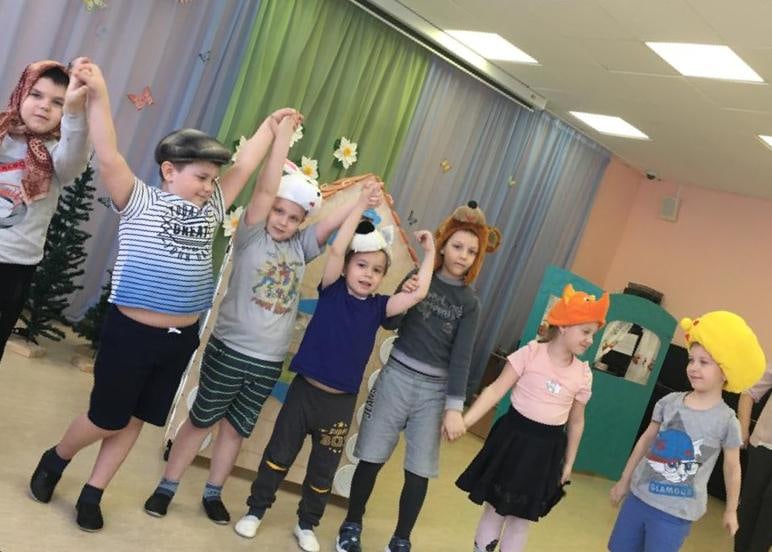 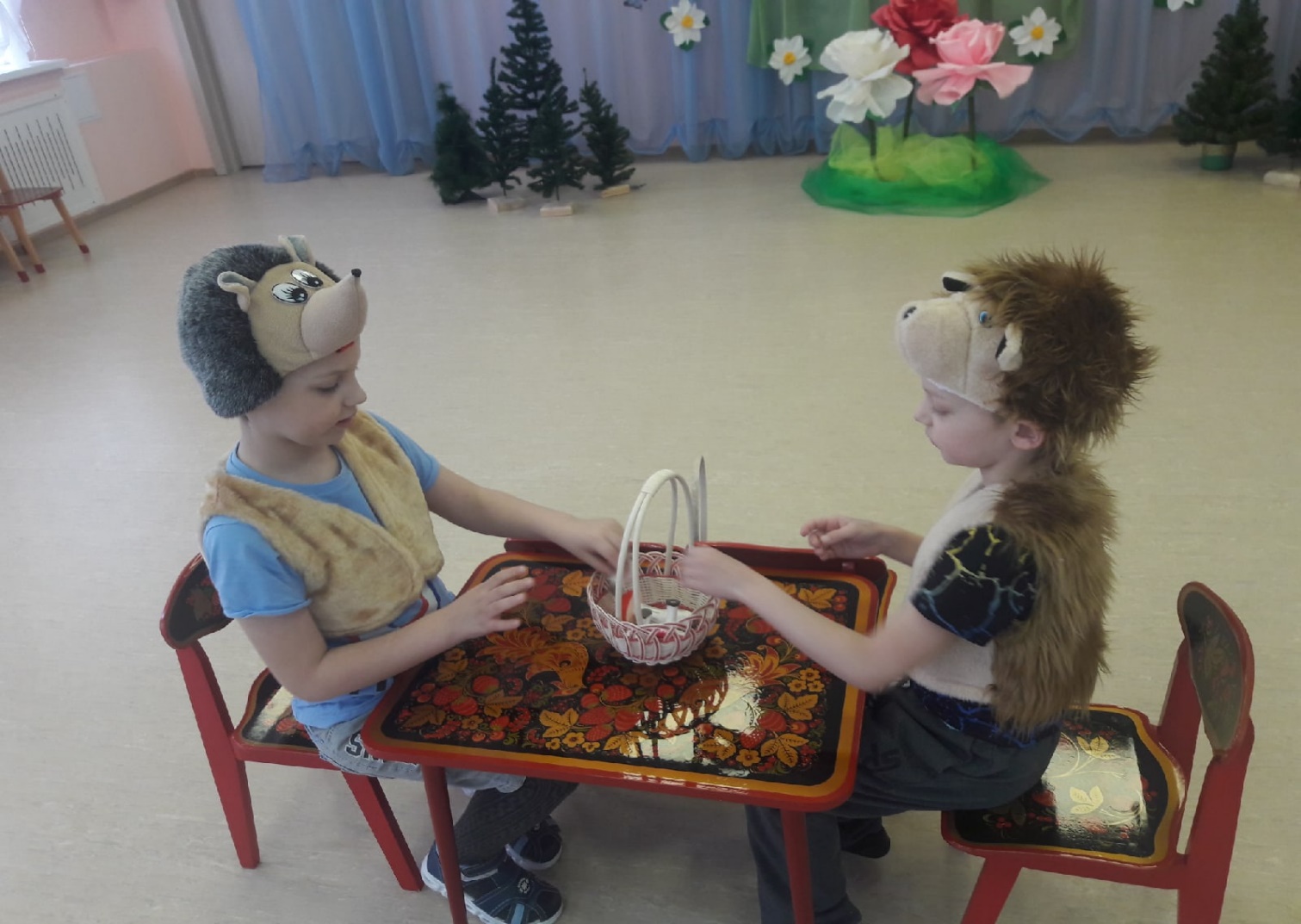 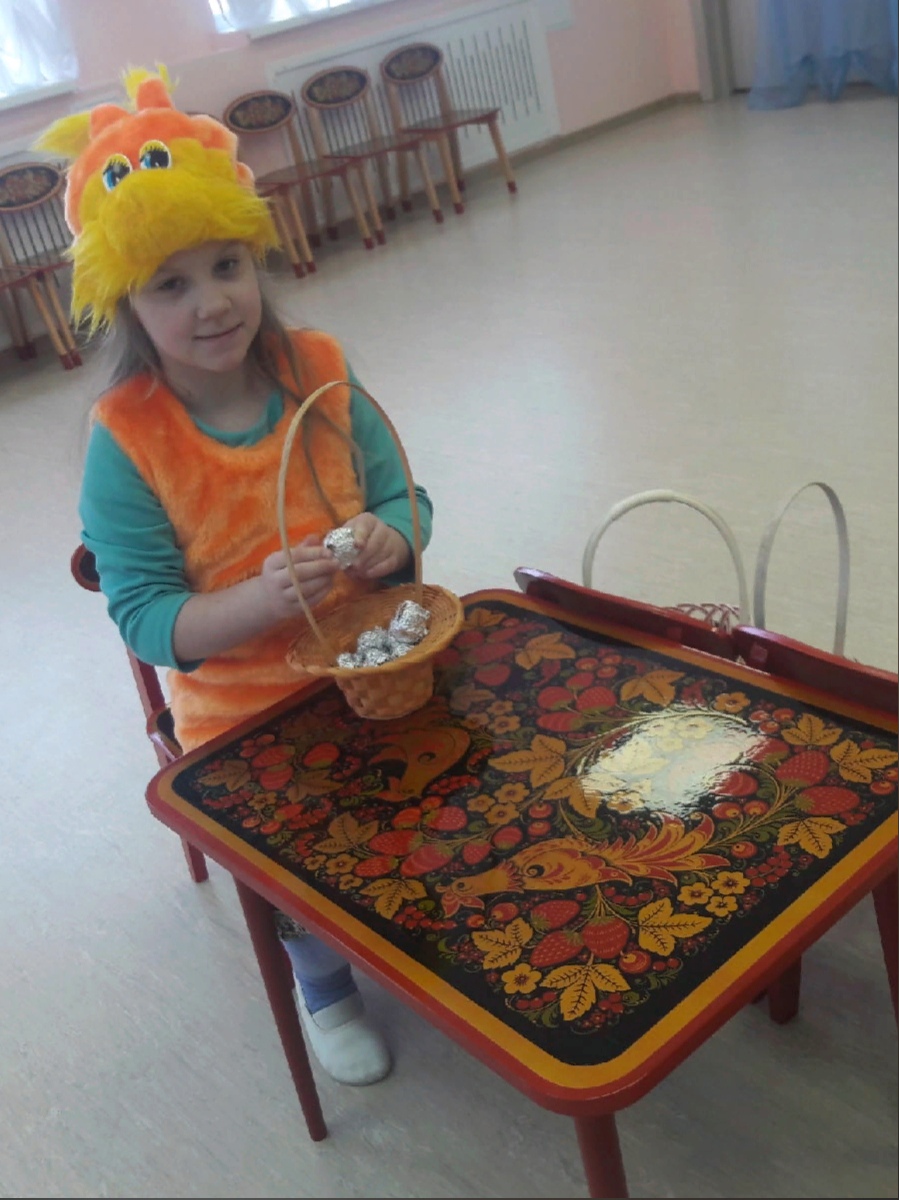 